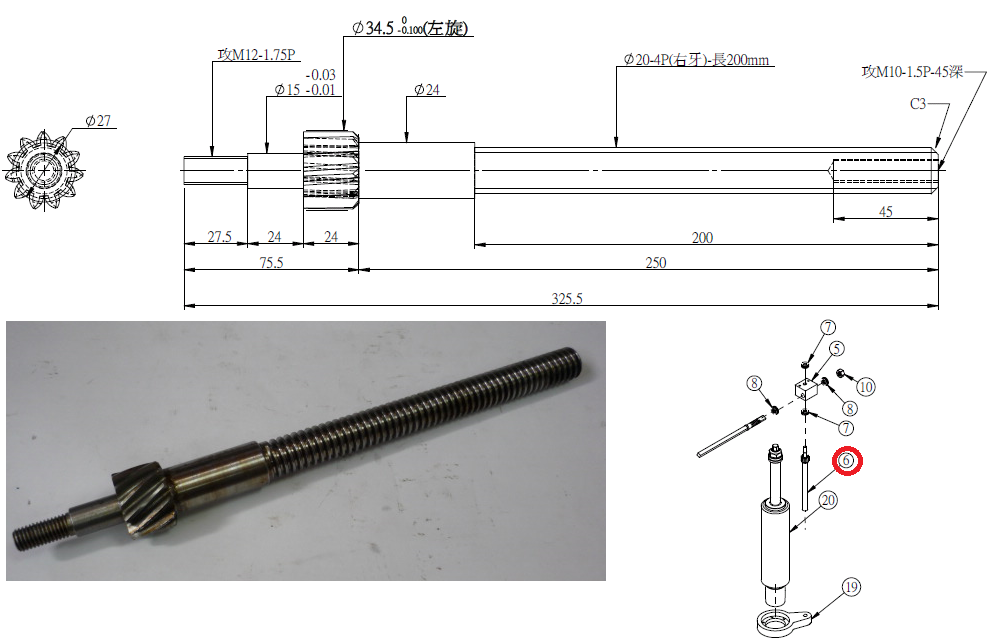 Код из 1САртикулНаименование/ Бренд/ПоставщикГабаритыД*Ш*В,ммМасса,грМатериалМесто установки/Назначение06029   767128MLBВал подъёмный вертикальный 767128MLBD=24L=325,51500МеталлЧетырехсторонние станки/3-й вертикальный шпиндель/ для серьги с d=20 мм06029   767128MLBD=24L=325,51500МеталлЧетырехсторонние станки/3-й вертикальный шпиндель/ для серьги с d=20 мм06029   767128MLBChang IronD=24L=325,51500МеталлЧетырехсторонние станки/3-й вертикальный шпиндель/ для серьги с d=20 мм